My dearest____(Your Friend’s name),Thank you very much for having me and ________________ at your house last weekend! We had an amazing time in________________________(Mention city), thanks to your exceptional hospitality. We don’t think we will ever get over the __________________________(Mention the speciality) from________________________(Mention the place)!Your house is absolutely warm and gorgeous and we have never felt more welcome and comfortable anywhere else. To top it all your delicious breakfast had us licking our fingers in delight.If you ever find time, we would love to have you come over and visit us in_________________(Your city). You are always welcome here! With love,_________________________(Your name)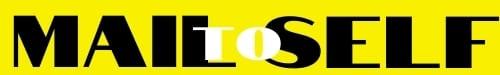 